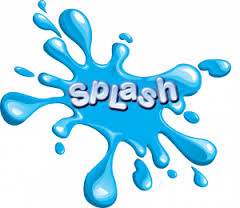 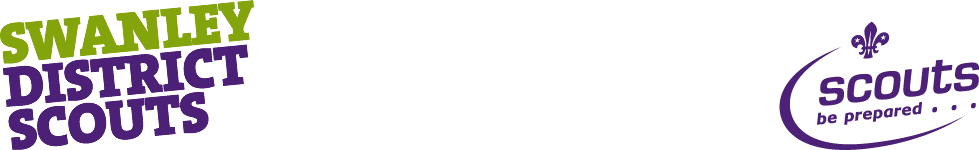 12th March 2016 6.00pm to 9.00pmEVENT No.SECTIONEVENT DETAILSCOMMENTS1ExplorerDivingGo to diving pool2Beaver4 x 1 width Freestyle Relay3Beaver1 Width with float4Beaver1 Width Freestyle5Cubs2 Widths Breaststroke6BeaverWidths Fun Game – Hunt the balls7Group4 x1 Width Float relay8ScoutDivingGo to diving pool9Cubs2 Widths Backstroke10CubsWidths Fun Game – Hunt the balls11Cubs1 Width Freestyle, wearing shorts and T shirt12Cubs4 x 1 Width Freestyle Relay13Explorer2 Lengths Freestyle14Cub1 Length Freestyle15Explorer2 Length Mat raceTeam of 4. 1 on mat and 3 in water16Cub1 Length FreestyleBEAVER RESULTS AND PRESENTATIONS17CubsDivingGo to diving pool18Explorer1 Length Freestyle, wearing shorts and T shirt19Scout1 Length Breaststroke20Scout1 Length Backstroke21Explorer4 x 1 Lengths Fun relay22Scout1 Length Freestyle23Scout1 Length Mat raceTeam of 5. 1 on mat and 4 in water24Scout1 Length Freestyle wearing shorts and T shirtCUB RESULTS AND PRESENTATIONS25Scout4 x 1 Length Freestyle relay26Leaders /Network1 Length Freestyle27Link4 x 1 Length relayCub, Scout, Explorer, Network/LeaderSCOUT RESULTS AND PRESENTATIONSFINAL RESULTS AND PRESENTATIONS